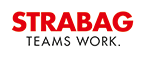 Specjalista ds. Sprzętu (m/k) STRABAG BMTI Sp. z o.o. Usługi/Spółki serwisowe Lublin Job-ID: PL-2018-124990 O nasSpółka STRABAG BMTI należy do koncernu STRABAG SE i jest odpowiedzialna  za nabywanie, wynajem i remont sprzętu oraz maszyn budowlanych.ZadaniaKoordynacja napraw maszynKoordynacja napraw drobnego sprzętuWspółpraca z serwisami zewnętrzymiWsparcie techniczne serwisantów SBMTypowanie i zamawianie części zamiennychWymaganiaWykształcenie techniczneZnajomość branży motoryzacyjnejDoświadczenie na podobnym stanowiskuObsługa komputera (znajomość Excela)Znajomość j.niemieckiego /angielskiego - będzie dodatkowym atutemPrawo jazdy kategorii BDokładnośćSumiennośćUczciwośćOferujemyOferujemy: • możliwość rozwoju zawodowego w międzynarodowym koncernie budowlanym o ugruntowanej pozycji na rynku • stabilność zatrudnienia • podnoszenie kwalifikacji poprzez udział w szkoleniach interpersonalnych, językowych i zawodowych 